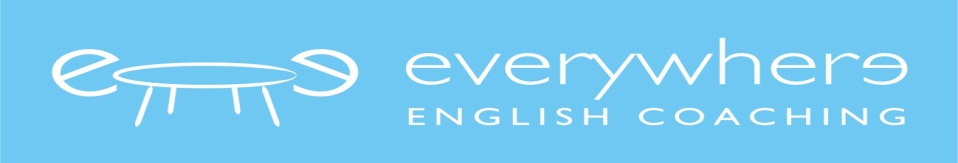 NEEDS ANALYSIS  Nos gustaría llevar a cabo una pequeña encuesta para poder diseñar un curso especial para vosotros. Por eso, necesitamos que hagáis este pequeño cuestionario para ayudarnos a ayudaros a aprender inglés. Estamos especializados en cursos a medida para profesionales y utilizamos metodologías muy flexibles según la necesidad y perfil de cada estudiante.Fecha:Nombre:                                                  Apellidos: Móvil:Correo electrónico:¿Por qué estás interesado/a en aprender inglés? ¿Cuál es tu nivel de inglés? ¿Dónde has estudiado?	¿Necesitas el inglés para tu trabajo?¿Utilizas el inglés en tu trabajo en este momento? Si es así, ¿En qué actividades?¿Necesitas mejorar tu nivel escrito en inglés? ¿Necesitas hablar y entender el inglés más que escribir? ¿Necesitas asistir a conferencias internacionales? ¿Necesitas publicar artículos en inglés o realizar documentos en inglés?¿Necesitas viajar para tu trabajo? ¿Necesitas atender a pacientes en inglés?¿Necesitas hacer llamadas y escribir mails en inglés?¿Necesitas hacer un examen oficial para mejorar tu CV o para trabajar en el extranjero en un futuro? ¿Estás interesado/a en inglés general, de medicina, o ambos? Si ya tienes un nivel intermedio o superior ¿Estas interesado/a en solo hacer clases de conversación?¿Qué te cuesta más del inglés? Si no necesitas el inglés para tu trabajo, ¿Por qué motivos lo necesitas?  Intereses personales, viajes, conocer a gente nueva, usar aplicaciones, etc. ¿Qué esperas de un curso de inglés? ¿Cómo te gustan las clases? ¿Estás dispuesto en hacer deberes?¿Cuál es tu disponibilidad horaria?Comentarios: 